高雄市立圖書館湖內分館「世界閱讀日-青春進行曲」活動-「魔術大閱界」招生簡章以青少年喜歡的魔術表演與教學，探討其中的科學與心理學原理，並推介圖書館書籍借閱：魔術表演：畫紙出金魚、乾坤袋、嘴巴找牌魔術教學：拇指套(絲巾消失) 、昆蟲研究員、消失的水魔術Q&A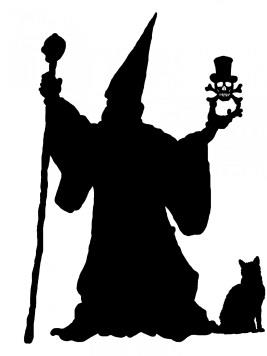             107年5月27日(星期日)，上午10:00~12:00湖內分館 地下一樓研習教室            國中及高中(職)在學生，共計招收30人          (額滿為止)。           魔術學園 鄭開瀛 團長即日起於開館時間，來電或填妥本報名表至本分館櫃台報名。         備註：本活動不收費，請珍惜教學資源，妥為考量後再行報名。…………………………………………………………………………………………………………………………………………………………………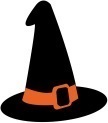 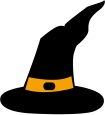 高雄市立圖書館107年魔術大閱界報名表姓名電話就讀學校就讀年級       年級緊急聯絡人緊急連絡人電話